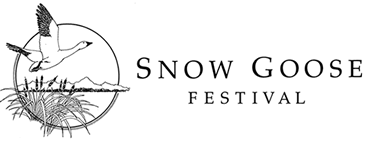  2016 VENDOR APPLICATION FORMImportant:  Sales exhibit days are January 29-31, 2016 at the Masonic Family Center, Chico, CA.  Please read 2016 Snow Goose Festival Vendor Guidelines before submitting this form.Cell phone: 	Webpage: _____________________________ Organization Name:	Contact Person:	Address: 	City/State/Zip: _______________________________ E-Mail: 	Phone: _________________Selling Permit #_____________ Products_______________________Type of Exhibit:  We will have an 8’ X 18” table available for your sales exhibit, unless alternate arrangements are made.  Space assignment will be made by Festival coordinators based on the information that you provide. The festival is open Saturday 9am-4pm and Sun 9am-3pm (check all that apply):Special Needs_______________________________________________________________________Will there be someone present?    Yes __ No__    Questions: email Prydelynn784@gmail.comVendor fees:		Please sign below.  send payment and completed registration form to=8’ X 18” tableAlternate sales exhibit    table request (explain below)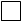 Free-Standing floor exhibit(no table required)  Exhibit has displays on       both sidesElectricity Required              Need to be against a wall(please list reason below)$100 (see Guidelines)Sponsor (Tundra Swan $500 or higher sponsorship level)-free boothSnow Goose FestivalP.O.  Box 1063Chico, CA 95927(See page 2)Payment may be made by check, VISA or MasterCard.Credit Card: 	Payment may be made by check, VISA or Mastercard.Credit Card= 	Name on Card: 	Card #: 	Authorized Name (printed)_____________________________  2016SGF-VendorApplication-Rev1.docxAuthorized signature _____________________________ Date: ________________________